Trial class Potential Karate Students and ParentsIf you are interested in joining one of our programs, please see our class schedule and call us at 817-303-6441 or use our contact form to get in touch with us.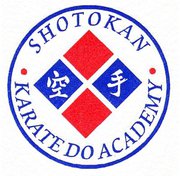 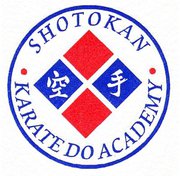 